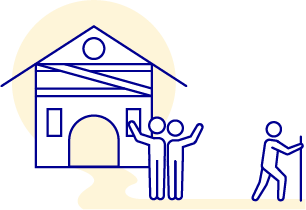 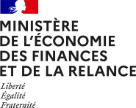 Approche des offres de votre entreprise 
par rapport au slow tourisme(1, 2, 3 & 4 : retrouvez plus d’informations sur l’expérience, le temps, les mobilités douces et la protection et la valorisation raisonnée des patrimoines en cliquant ici.Les composantes du slow tourisme en FranceLescomposantesdétaillées devotre offre L’expérience (1)Participation active du visiteur, découverte par les sens des patrimoines naturels et culturels, rencontre et partage, activités uniquesLe temps (2)Prendre son temps, avoir des temps choisis, personnels, favoriser les rythmes lents, les temps de bien-être, de détente, de ressourcements, de méditation, de respirationLes mobilités douces (3)Transports en transit et sur place ; transports collectifs, co-voiturage, itinérance découverteLa protection et la valorisation raisonnée des patrimoines (4)Sensibilisation à la biodiversité, aux ressources disponibles ; valorisation des produits locaux et usage de produits respectueux de l’environnement